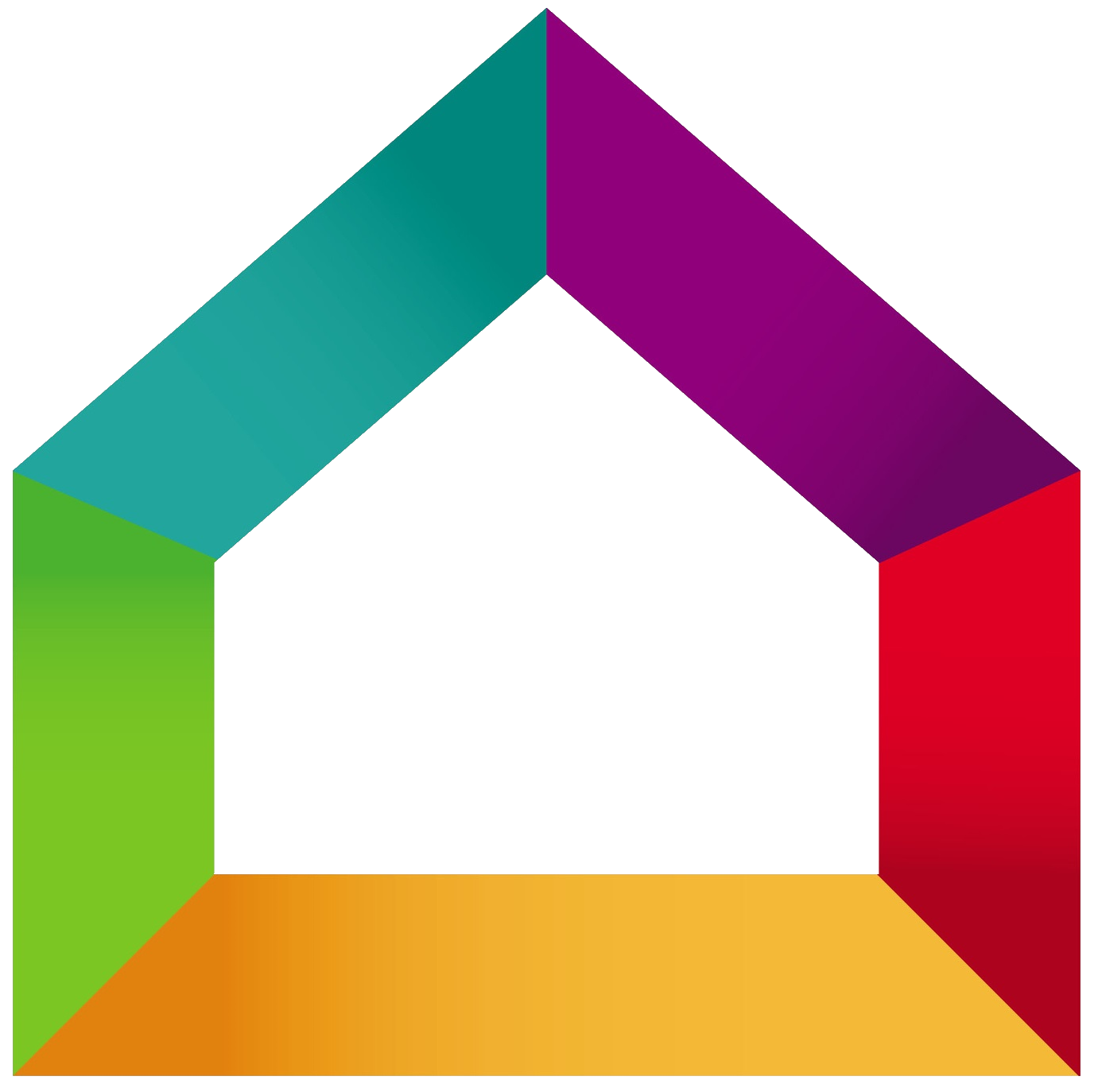 BATI’RENOV	Entreprise Bati’renov15 rue de la république78000 VersaillesTel : 01.02.03.04.05Mail : contact@bati-renov.comConditions de règlement :Acompte de 20% à la commande  1602,48 €Acompte de 30 % au début des travaux   2403,72 €Solde à la livraison, paiement comptant dès réceptionMerci de nous retourner un exemplaire de ce devis Signé avec votre nom et revêtu dela mention « Bon pour accord et commande »DésignationUnitéQuantitéPrix unitaireTotal HTAménagement des comblesDalle de plancher CTBSm²1217,00 €204,00 €Cloison en plaque de plâtre simplem² 4053,00 €2120,00 €Isolation en vrac en laine de verre m² 3528,00 €980,00 €Pose de fenêtre de toit sur la couverture de tuile plateU21200,00 €2400,00 €Pose d’un escalier en bois droit U1320,00 €               320,00 €Installation électriquem² 12105,00 € 1260,00 €